2019r. [Na katolika do koryta już było, to teraz:] RZĄD DAJE/PROGRAMY PiS+...Kolejny raz Witam Naszych Drogich Wyborców!O początku naszej kadencji w 2015 r. do końca naszej kadencji w 2019 r. zadłużenie Skarbu Państwa wzrośnie z około 835 mld zł o około 200 mld zł+!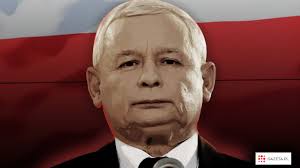 A zwiększenie tego zadłużenia jest możliwe dzięki wzrostowi PKB (na co składa się m.in. pity alkohol - 35 mld zł, wdychana i rozdmuchiwana nikotyna - kilkanaście mld zł, jedzone wynalazki żywieniowe – równowartość 38 mld euro, brane lekowe - dwadzieścia kilka mld zł, a razem na prywatne leczenie 30-40 mld zł + prawie 84 mld zł na NFZ - 4,86 proc. PKB, reklamy - 7,41 mld zł, darowizny dla kleru, itp.) i transferowi znacznej części tego PKB za granicę!Jak sami Moi Drodzy Wyborcy widzicie, nie żałujemy ani im, Naszym Dobrodziejom, ani Wam!Nie pożałujemy także i Żydom (pracujemy nad tym)!A zatem i Wy nam nie żałujcie i dopuśćcie Nas kolejny raz do Waszej Kasy, tzn. kasy państwa chciałem powiedzieć!To umożliwiło m.in. hipoteczne przekroczenie zadłużenia Polaków na ponad 100 mld euro, co stanowi ponad 22% PKB! To nasz +!W sumie już na blisko 71 mld zł zalegają Polacy - wynika z danych Biura Informacji Gospodarczej InfoMonitor oraz BIK. A tylko w ciągu ostatniego półrocza kwota zaległości wzrosła o niemal 6,5 mld zł. Oczywiście +!Nie gorzej jest z polskimi firmami, które mają już kilkanaście mld zł długu! To następny nasz +!Już kilkanaście spośród największych miast w Polsce przekroczyło poziom zadłużenia ponad 60 proc. w relacji do dochodów! To oczywiście kolejny nasz +!Teraz wreszcie nas stać, by na urzędników wydawać 50 mld zł rocznie!A to wszystko umożliwiło odpowiedni wzrost podatków i cen! I to jeszcze jeden nasz +!I na każdego Polaka przypada zaszczyt, by łożyć na utrzymanie państwa już dwadzieścia kilka tys. zł rocznie! Oczywiście +!A zatem polskie firmy nie stanowią większego zagrożenia dla zagranicznych! Więc i zagraniczne firmy, rządy państw dają nam +!I w ogóle polacy będą, spłacając odsetki, wiecznie utrzymywać Bankierów! A więc i bankierzy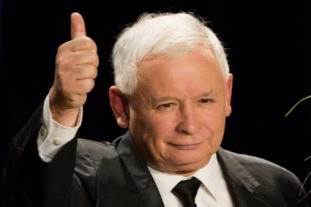 dają nam +!Więc jak widzicie – same +!Więc jeśli chcecie, by dalej były same +, to wiecie kogo wybrać…! Ale na wszelki wypadek, byście nie popełnili błędu, postaramy się, by w mediach był jak najczęściej PiS+! A w nagrodę, jeśli nas kolejny raz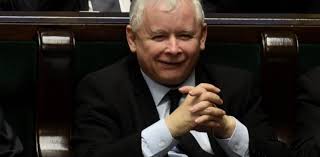 wybierzecie, dopiero zobaczycie + przez następne lata!I kolejny raz powtarzam, że nic nie wiem o konstruktywnej alternatywie!:racjonalny rząd (Wolnyswiat.pl) ____________________________________________________________________________Społeczny ruch polityczny 2019 na rzecz wprowadzenia racjonalnego systemu społeczno-polityczno-gospodarczego| Wolnyswiat.pl